School of Law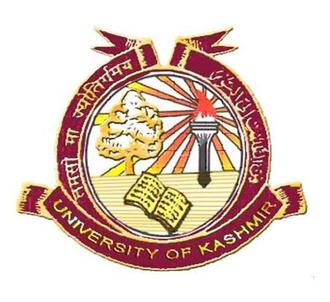 University of KashmirHazratbal Srinagar-190006__________________________________________                       							Dated: 05/11/2018NoticeThis is for the information of all the newly admitted students of LL.B 1st Semester that their class work will commence from 12th November, 2018 at 10:00 am. Students are advised to attend the classes in prescribed uniform and be regular. Dr. Mohammad YasinCourse Co-ordinator